Results of the questionnaire for students in FranceHow much have you learnt about human rights, discrimination and about respecting others during this project?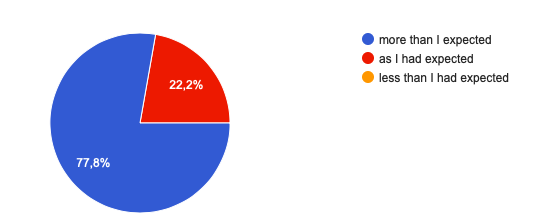 Have you made good friends during this project?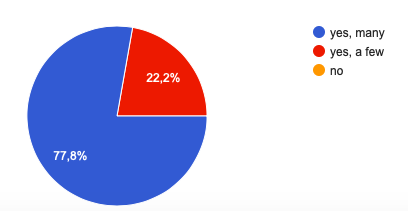 How successful was the co-operation in multicultural groups during the workshops?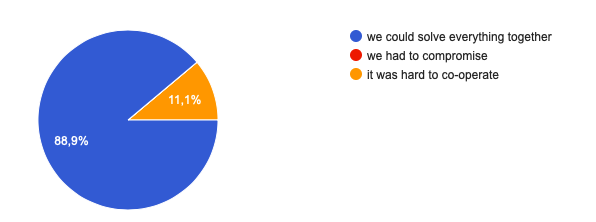 I have improved my English skills through this project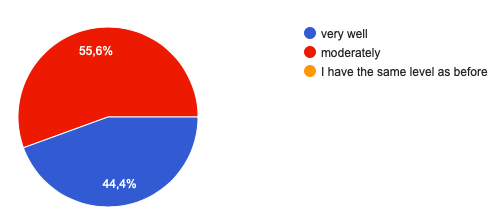 I have improved my ICT skills through this project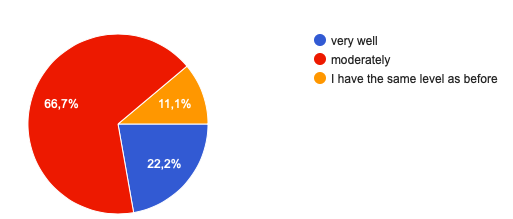 Through this project I have become more aware of human rights.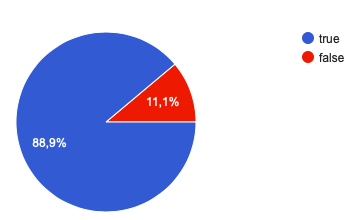 As an outcome of this project I have become more involved in respecting and protecting human rights.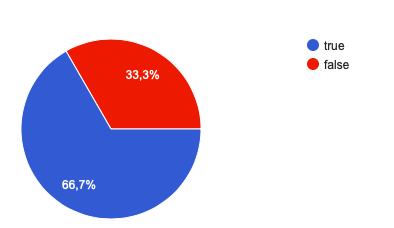 If true, how?Getting involved in associations Fighting discriminationsGoing on respecting and protecting human rightsWhat did you enjoy most in this project?Meeting other students form different countriesExchanging with students about their ideas, cultures and daily livesDiscovering other countries and visiting some major European citiesWould you like to participate in another Erasmus+ project? Which topic would you be interested in?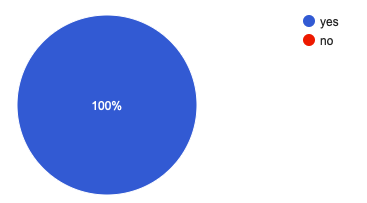 Topics such as : how to help people to integrate a country, how to fight violence, dealing with the job market and social network